Урок «Обобщение по теме «Природные зоны РФ»»Тип урока: комбинированныйЦель урока: обобщение и систематизация знаний.1.Создать условия, при которых обучающиеся смогут обобщить и закрепить полученные знания.2.Работать над развитием речи, мышления, над умением употреблять в речи научные слова и термины.1 Организационный момент2.Постановка цели урока: обобщить полученные знания в результате нашего путешествия по природным зонам РФ. -Скажите, по каким пунктам мы изучали природные зоны России?(природные условия, животный мир, растительный мир) Ответы детейРезультатом нашего урока должно стать создание сводной таблицы по изучаемым нами природным зонам.3. Актуализация знаний  -Почему я попросила вас сегодня сесть по 5-ти командам?(Мы изучали 5 природных зон)-У каждой команды лежит алгоритм работы. Ознакомьтесь и задайте мне вопросы.- Скажите, где можно найти информацию, которая кому-то из вас понадобится?(В учебнике, в интернете)4. Первичное обобщение изученногоА теперь выбирайте природную зону и за работу. У вас 10 минут. Работаем в программе МИМИО5.Проверка и коррекция изученного материалаКаждая команда обобщает полученные знания сначала-по природным условиям (результаты заносятся в таблицу, ребята корректируют свои записи)-по животному миру (результаты заносятся в таблицу, ребята корректируют свои записи)- по растительному миру (результаты заносятся в таблицу, ребята корректируют свои записи)6. Итоговое закрепление изученного материалаДавайте прочитаем созданную вами таблицу и ещё раз повторим отличительные особенности природных зон РФ.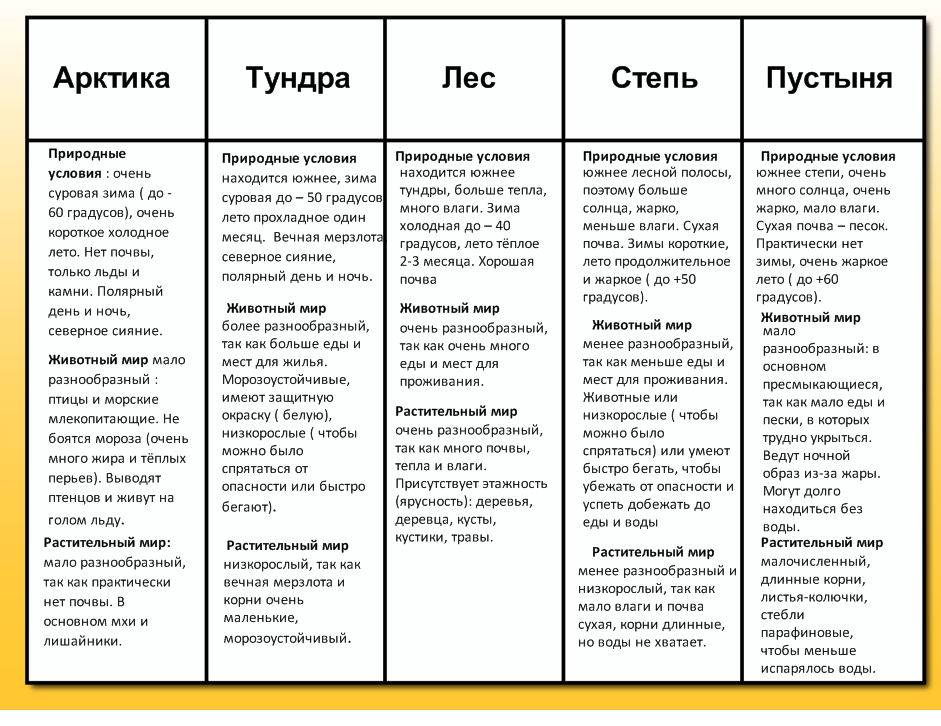 - Эта таблица будет выложена в файле урока и в Nachalka. Где вы сможете при необходимости освежить свои знания перед написанием проверочной работы по «Природным зонам РФ».7. Введение в метапредметную связь- Скажите, как одним словом можно назвать то, что мы изучали на уроках?( природа)- А кто помнит, что такое «природа»?(То, что вокруг нас, и что не сделал человек)- А человек, к какой категории относится? (к природе)- Почему?( ответы детей)- _ А как вы думаете, чего больше от человека вреда или пользы? Почему?( ответы детей)_ Да, конечно, человек, к сожалению, наносит природе огромный ущерб. Когда вы вырастите, может быть кто-то из вас займётся такой важной и нужной проблемой и поможет сохранить нашу природу.Но не все люди портят природу. Есть много людей, которые любят её, умеют ею любоваться и передавать свою любовь не словами, а картинами.- Откройте в макбуках картины, выберете ту картину, которая подходит к вашей природной зоне и объясните, почему.( Ответы детей)_ А кто ещё может рассказать о природе без слов?( музыканты)- Правильно. Прослушайте предложенные вам музыкальные отрывки, выберете тот, который , по вашему мнению, передаёт вашу природную зону и расскажите об этом  нам.( прослушивание музыкальных отрывков  и выступление детей)8. Итоговая рефлексия.- Понравился вам сегодня урок? Чем? Что для себя нового вы открыли?- Войдите в Перволого и через Рисовалку покажите, насколько вам понравилось на уроке: всё понятно и очень понравилось: зелёный круг; немного осталось непонятным: жёлтый круг; в голове всё перемешалось, ничего не запомнил: красный.- Не забудьте дома повторить созданную вами таблицу. Будет проверочная работа по теме «Природные зоны РФ».